The Good News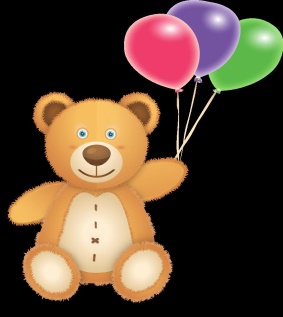 February 2016 / Volume 1 / Issue 6 "When we were kids and our mothers needed to get some work done or we were just driving them crazy, they would say, 'Go outside.' Remember that?" - Teacher TomWhat's NewTentative Check Disbursement DatesClaim Month     Payment Date January             February 29, 2016 February            April 1, 2016 March                 April 29, 2016  Claim Month          Payment Date April                        May 30, 2016 May                         June 30, 2016 June                       August 1, 2016Non-Candy Valentine IdeasBananas - "I'm bananas over you!" Apples - "You're the apple of my eye!" Stickers - "I'm stuck on you" Valentine's pencils - "You're all write!" Bubbles - "I'm bubbling over for you!" Ruler - "Valentine, you rule!" Glow Stick - "You make my heart glow"Popcorn - "To a pop-ular friend" Teddy Grahams - "Bear hugs" Orange - "Orange u glad I picked u?" Bookmarks - "You'll never lose your place                                                                with me" Fish Crackers - You're a great catch" David City Public Schools HealthImportant RemindersClaims:Blue or black ink ONLY on claims and enrollments - No Red Please.  We use red when processing your claims and it gets confusing and might be questionable during a state review if we wrote in everything in red or if you submitted your claim in red ink.  Please do not use red so we can. Please indicate No School Dates on your claim, we need this information so we can process claims correctly. If you use the numbered menus, Please write out 1 week, a week that has 5 days not 3 or 4.Over Ratio or Over Capacity:In a recent Home Day Care Sponsor Conference Call this subject came up, and there are concerns at the state level that sponsors are not handling this problem with the correct procedures.  JCFHA will issue a Corrective Action Plan for providers who are Over Ratio in excess to the pre-school or school age exceptions.  In the licensing regulations provided to us on page 43 item (j) addresses additional children on the premises.  If you are over by one child for one hour we are required to notify you and we will be issuing a Corrective Action Plan.  The 2nd time you are over we will have to move to Serious Deficient.  This issue is much more major then some of you realize and the next step KSDE will be doing is requiring us to contact your local surveyor.  I want to be able to report to the state that through a better understanding of your license numbers we can work with you and correct this issue without having to report your numbers to the health department.  Please work with us and review and know how many children in each age category that you can have.  Thank youPie-in-the-Face Contest:We have completed the list of potential pie throwers so check out the list and let us know which training you will be attending and we will get you signed up and choose a name at the training.Potential pie throwers: D. Blount                A. Callihan A. Campbell           N. Cordts S. Cossey                M. Delgado W. Dorris               N. Dugas A. Freeman            M. Hasse D. Hoke                   G. Horton K. Howard               R. Howell L. James                   R. Johnson L. King                      A. Landreville L. Landreville          S. Laughman  L. Layman                L. Long L. McWhirter            A. Miller P. Moon                     C. Murphy D. Peek                       D. Peters V. Raub                       A. Rickets M. Ryan                      J. Scarrow M. Sederlin                 L. Snyder L. Stallbaumer            R. Taggart T. Toms                         K. VanHorn R. Vega                          C. VestaRecipe of the Month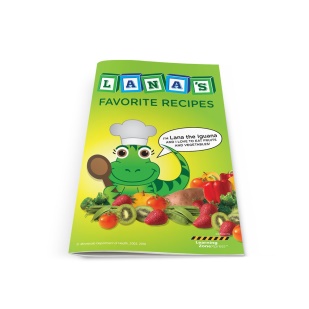 Boulders (cherry tomatoes), Trees (broccoli), and Trunks (Penne) SaladINGREDIENTS•1/2 pound uncooked pasta•2 cups broccoli florets•1 cup cherry tomatoes, halved•1 cup cubed mozzarella cheese•1/2 cup Italian dressing SUPPLIES•large bowl•napkins•measuring cups•mixing spoon Note to Grown-ups - this recipe can be prepared earlier on the day that you plan to serve it. Adults will need to do the following prep: cook the pasta, chop the broccoli and slice the cherry tomatoes in half.  The children can measure, add, and stir the ingredients together. DIRECTIONS 1.Invite your child to wash their hands and join you for a cooking activity.2.Add the cooked pasta to the large bowl.3.Measure and add the broccoli and cherry tomato halves to the pasta4.Measure and add the cheese cubes.5.Measure and pour the dressing over all the ingredients.6.Stir until well combined7.Cover and refrigerate for 1 hour or until ready to serve.8.Enjoy with a meal or for snack.*Lana's Favorite Recipes, page 20 and 21.  www.learningzonexpress.com   Contact UsP.O. Box 1203 Junction City, KS  66441785-762-2424 / Fax: 785-762-2623Janet@jcfha.kscoxmail.comjcfamilyhomeassociation.com / jcfamilyhomeassociation.orgDirector:  Janet DozierConsultant:  Christine MoravecOffice Assistant: Aeriel Lockwood Assistant Director:  Vanda Taylor Program Manager: Christi PlemonsUSDA Nondiscrimination StatementIn accordance with Federal civil rights law and U.S. Department of Agriculture (USDA) civil rights regulations and policies, the USDA, its Agencies, offices, and employees, and institutions participating in or administering USDA programs are prohibited from discriminating based on race, color, national origin, sex, disability, age, or reprisal or retaliation for prior civil rights activity in any program or activity conducted or funded by USDA. Persons with disabilities who require alternative means of communication for program information (e.g. Braille, large print, audiotape, American Sign Language, etc.), should contact the Agency (State or local) where they applied for benefits.  Individuals who are deaf, hard of hearing or have speech disabilities may contact USDA through the Federal Relay Service at (800) 877-8339.  Additionally, program information may be made available in languages other than English. To file a program complaint of discrimination, complete the USDA program discrimination complaint form, (AD-3027) found on line at http://www.ascr.usda.gov/complaint_filing_cust.html, and at any USDA office, or write a letter addressed to USDA and provide in the letter all of the information requested in the form.  To request a copy of the complaint form, call *866) 632-0002.  Submit your completed form or letter to USDA by:   1.Mail:U.S. Department of Agriculture Office of the Assistant Secretary for Civil Rights 1400 Independence Avenue, SW Washington, D.C. 20250-94102.Fax: (202) 690-7442; or3.Email: program.intake@usda.gov. 